Фото проверки питания от 11.04.2024г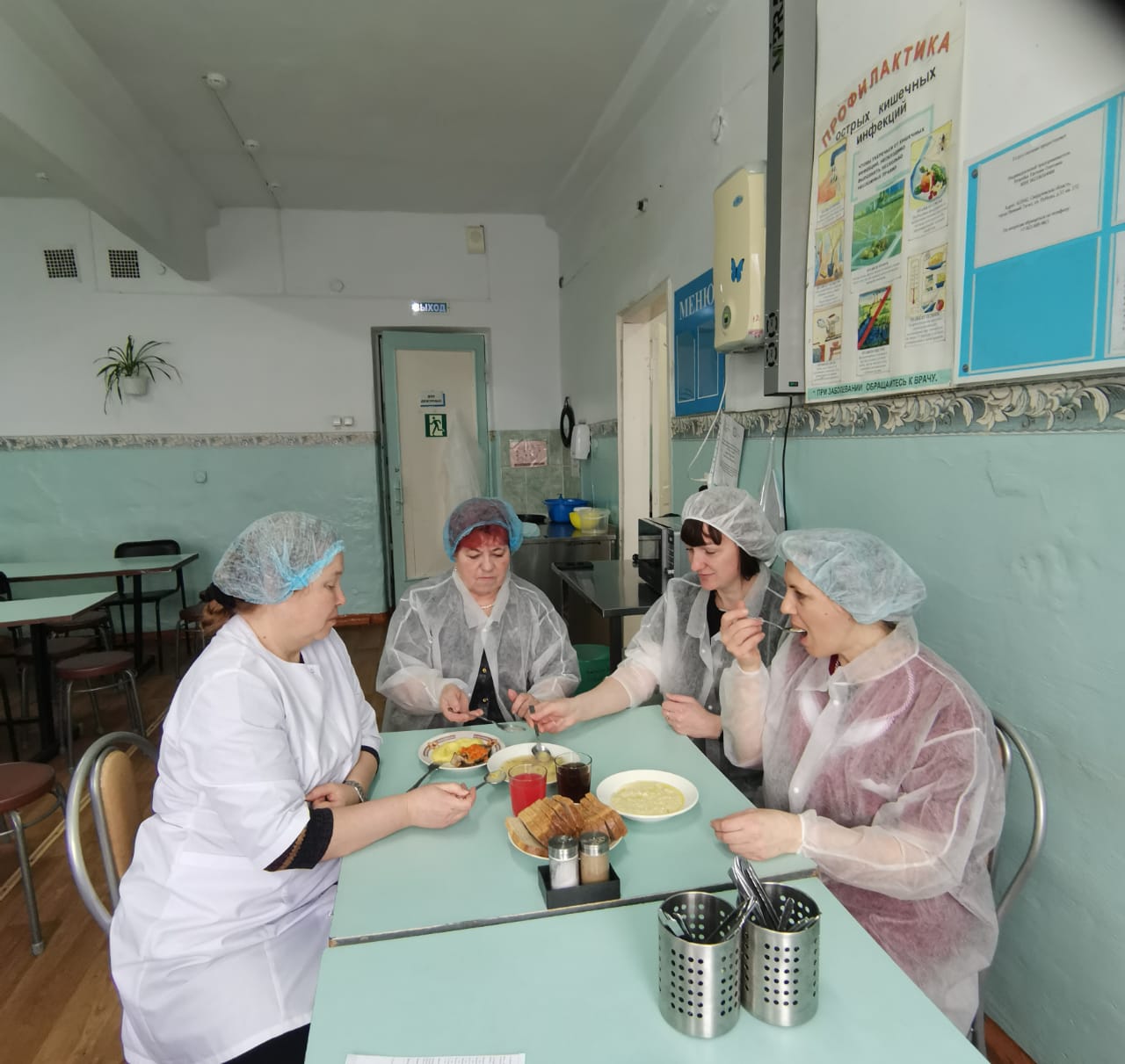 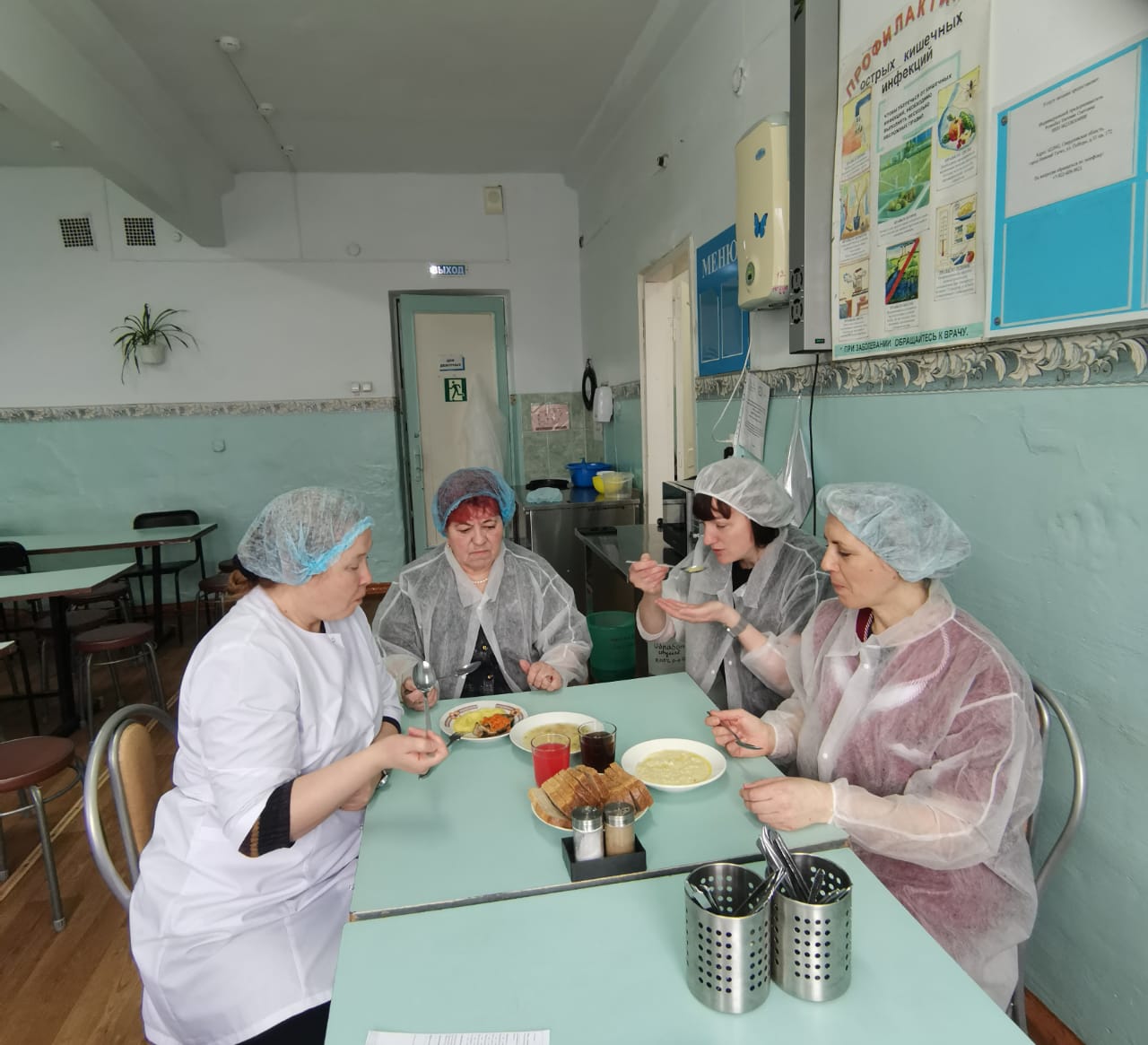 